Oceans of Possibilities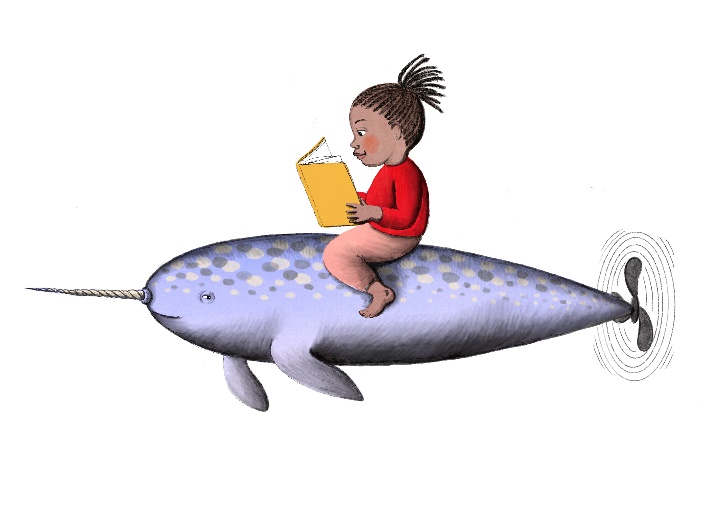 Summer Reading Plus 2022Benedek Memorial LibraryReading LogPlease record your reading times in minutes from July 2 – August 13, 2022Reader’s Name: ____________________________________________________________________Parent/Guardian (if under 17 yrs.) ______________________________________________________Title								Pages		        Date/MinutesEx. Harry Potter and the Sorcerer’s Stone_______________	_10-15___________	__7/6- 5 min___________________________________________________	_________________	______________________________________________________________	_________________	______________________________________________________________	_________________	______________________________________________________________	_________________	______________________________________________________________	_________________	______________________________________________________________	_________________	______________________________________________________________	_________________	______________________________________________________________	_________________	______________________________________________________________	_________________	______________________________________________________________	_________________	______________________________________________________________	_________________	______________________________________________________________	_________________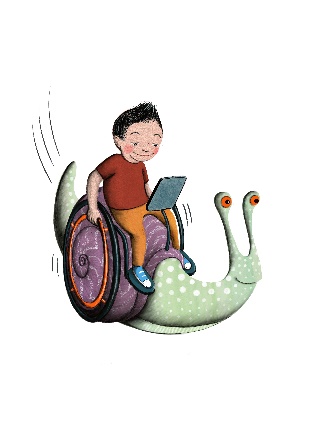 _________________________________________________  	__________________________________________________________________  	_________________